Year 1 Knowledge Organiser – Julia Donaldson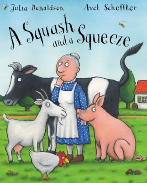 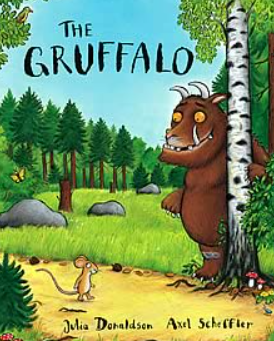 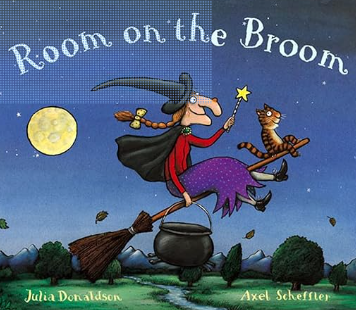 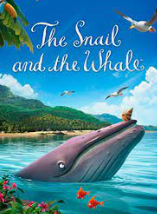 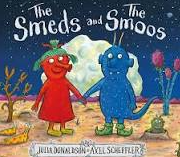 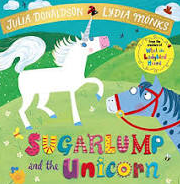 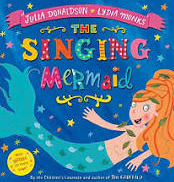 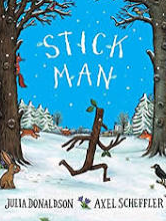 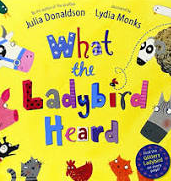 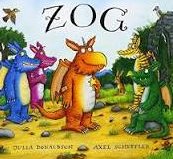 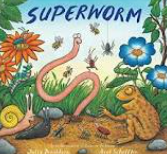 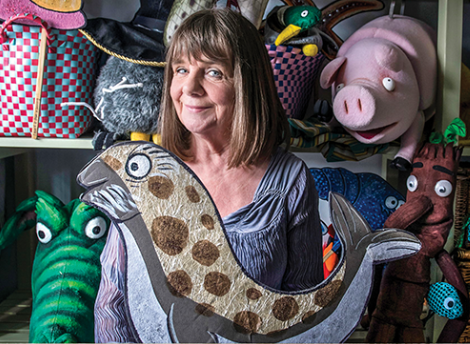 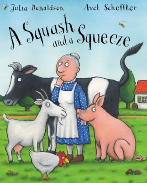 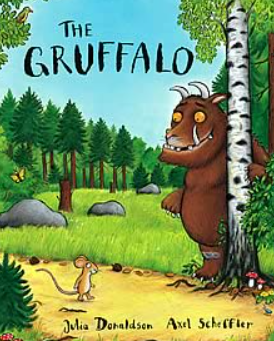 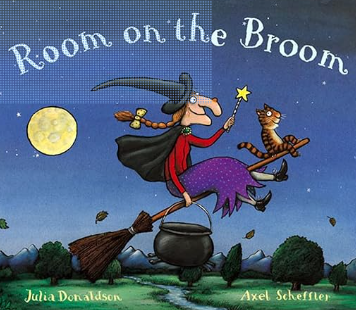 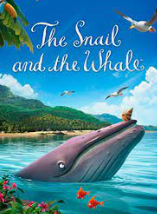 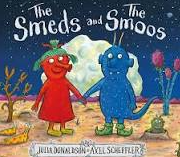 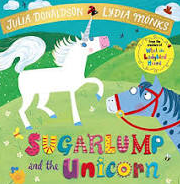 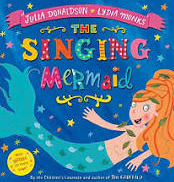 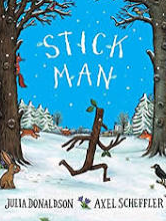 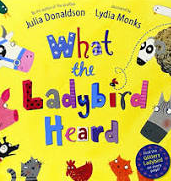 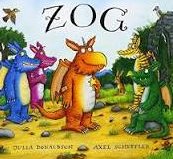 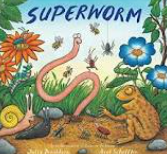 